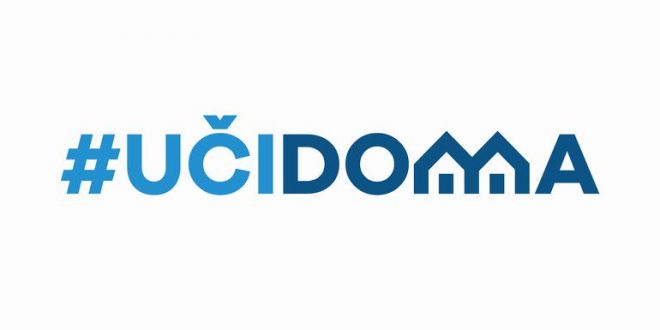 SEDMIČNI PLAN RADA PO PREDMETIMA ZA PERIOD 30.03.2020. – 03.04.2020.RAZRED I PREDMET: GEOGRAFIJA;  NASTAVNIK/CI: ROSA VLAHOVIĆ, OLIVERA NOVAKOVIĆ, PETKO VUKOVIĆRAZRED I PREDMET: GEOGRAFIJA;  NASTAVNIK/CI: ROSA VLAHOVIĆ, OLIVERA NOVAKOVIĆ, PETKO VUKOVIĆRAZRED I PREDMET: GEOGRAFIJA;  NASTAVNIK/CI: ROSA VLAHOVIĆ, OLIVERA NOVAKOVIĆ, PETKO VUKOVIĆRAZRED I PREDMET: GEOGRAFIJA;  NASTAVNIK/CI: ROSA VLAHOVIĆ, OLIVERA NOVAKOVIĆ, PETKO VUKOVIĆRAZRED I PREDMET: GEOGRAFIJA;  NASTAVNIK/CI: ROSA VLAHOVIĆ, OLIVERA NOVAKOVIĆ, PETKO VUKOVIĆDANISHODIAKTIVNOSTISADRŽAJ/POJMOVINAČIN KOMUNIKACIJEPONEDELJAK30.03.2020.UTORAK31.03.2020.VII R: G-Objasne osobine I kretanje morske vodeIstražuju, čitaju, bilježe, odgovaraju na pitanjaPlima,osjeka,morske struje,talasiSjeverna Viber, TV, Classroome-platformaUTORAK31.03.2020.VIII R: G-Proučavaju Sjevernu Ameriku-(fizičko-geografske kar.)Istražuju, čitaju, pronalaze u atlasu, odgovaraju na pitanjaAmerika,Apalači,Kordiljeri,Hadsonov zaliv,Kolorado,Misisipi,tornado,Viber, TV,Classroome-platformaSRIJEDA01.04.2020.IX  R: G-Prepoznaju privredni potencijal opštineIstražuju, čitaju, pišu,prate prezentacije Turizam, poljoprivreda, industrija, saobraćaj, trgovinaViber, TV,Classroome-platformaSRIJEDA01.04.2020. Bar(saradnja sa l.z.)VIII R:G-Objasne otkriće I kolonizaciju Sjeverne AmerikeČitaju,istražuju,gledaju film,Kristofer Kolumbo,Ameriko Vespuči,Indijanci,crnci,robovi,EngleziViber, TV,Classroome-platformaSRIJEDA01.04.2020.VII R.G-Analiziraju kopnene vode(rijeke,jezera,podzemne vode)Čitaju , bilježe, odgovaraju na pitanja,prate prezentacijeIzvor,vrelo,vrulje,ušće,delta,kanjoni,riječna mreža,jezeraViber, TV,Classroome-platformaČETVRTAK02.04.2020.PETAK03.04.2020.POVRATNA INFORMACIJA U TOKU SEDMICE